Allegato B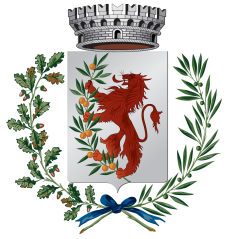 AVVISO PUBBLICO PER L’INDIVIDUAZIONEDI ENTI DEL TERZO SETTORE PER LA REALIZZAZIONE IN CO-PROGETTAZIONE DEL PROGETTO “TEATRO E MUSICA: LA CULTURA DA ABITAREPercorsi di valorizzazione dei luoghi della cultura per il post-pandemia”(Barrare la caselle che interessano)1) Il/La sottoscritto/a (nome e cognome) …..…………….………………………………………………………...……nato/a a .………………………………………….………………… (………..) il ……………...…………C.F. ……………………………..…. residente a …………...………………………………………..……Indirizzo ………………………………………..… n. ……C.a.p. …….in qualità di Legale rappresentante di…..………………..……..……..………………………...…………………..……………...………………(denominazione/ragione sociale e forma giuridica)Indirizzo …………..…………………………. n. .…..... Comune ……………...……………..C.a.p. .……….C.F. ………………………………………….……...……… P. I.V.A. …………………….…..………………….Telefono/cellulare:.………………………………………………………………………………………..……….Pec ………….…………………………………………………E-mail ………….……………………………………………...di eleggere il seguente domicilio (se diverso da quello sopra indicato)Indirizzo …………..…………………………. n. .…..... Comune ……………...……………..C.a.p. .……….CHIEDEdi partecipare all’Avviso in oggetto per: l’Azione n. 1  (Teatri)oppure l’Azione n. 2 (Musica)A tal fine, in conformità alle disposizioni di cui agli artt. 46 e 47 del D.P.R. 445/2000, consapevole della responsabilità penale e della decadenza dai benefici cui può andare incontro per le ipotesi di dichiarazioni mendaci, formazione o uso di atti falsi, nonché esibizione di atti contenenti dati non più rispondenti a verità, come come stabilito dagli artt. 75 e 76 del medesimo D.P.R. 445/2000, sotto la propria personale responsabilità,DICHIARA di non incorrere in alcuno dei motivi di esclusione di cui all'art.80 del D.Lgs. n. 50/2016, analogicamente applicato alla presente procedura, ed assenza di altre cause di impedimento a contrattare con la Pubblica Amministrazione previste dalla normativa vigente che il proprio oggetto sociale è compatibile con la realizzazione del progetto cui l’ETS partecipa e, pertanto, è coerente con l’ambito di intervento della coprogettazione, nonché la chiara finalità dell’assenza di uno scopo di lucro o della natura di impresa sociale secondo le previsioni di cui al D.Lgs. n. 112/2017 essere iscritto, alla data di scadenza del presente Avviso, al Registro Unico Nazionale del Terzo settore ovvero - nella fase transitoria per l’operatività del Registro Unico Nazionale del terzo settore - agli albi/registri di riferimento ovvero alla CCIAA di ____________, in base alla propria natura giuridicaDICHIARA INOLTRESolo per l’Azione 1: Di essere titolari da almeno cinque anni di una “residenza artistica” di cui alla L.R. 21/2010, in un teatro con sede nella Regione Toscana e precisamente nel teatro denominato ______________________________ ubicato in _______________________________ e di aver maturato comprovata esperienza negli ultimi 5 anni nella organizzazione e gestione di attività culturali e di animazione socio culturale, come si evince dal proprio curriculum.  Solo per l’Azione 2: Di aver condotto negli ultimi cinque anni attività di formazione e avviamento alla musica presso il Comune di ________________________ e con sede ubicata in Via/Piazza _____________________________________. Si allega:documento di identità in corso di validitàproposta progettuale sottoscritta per l’Azione sopra indicatacopia dello Statuto o visura camerale dell'ETSconsenso al trattamento dei dati personaliLuogo e data ……………………..………………..	………………………………………………………… Firma del Legale RappresentanteCONSENSO AL TRATTAMENTO DEI DATI PERSONALI REGOLAMENTO (UE) 2016/679 (GDPR)Il/La sottoscritto/a ________________________ nato/a a _____________________ il __/__/_______C.F.:  _____________________________________________________Residente a _________________________ Via _____________________________________ n. _____Tel.: ______________________ e-mail: ______________________ PEC: ______________________Essendo stato/a informato/a: dell’identità del titolare del trattamento dei dati dell’identità del Responsabile della protezione dei dati della misura, modalità con le quali il trattamento avviene delle finalità del trattamento cui sono destinati i dati personali del diritto alla revoca del consenso Così come indicato dalle lettere a), b), c), d), e), f), g), dell’informativa alla quale il presente modulo è allegato, ai sensi dell’art. 13 del Regolamento (UE) 2016/679 ACCONSENTEai sensi e per gli effetti dell’art. 7 e ss. del Regolamento (UE) 2016/679, con la sottoscrizione del presente modulo, al trattamento dei dati personali secondo le modalità e nei limiti di cui all’informativa allegata ivi inclusi quelli considerati come categorie particolari di dati. Letto, confermato e sottoscritto Luogo e data Firma del/della dichiarante _________________________________                                                                                   (per esteso e leggibile)